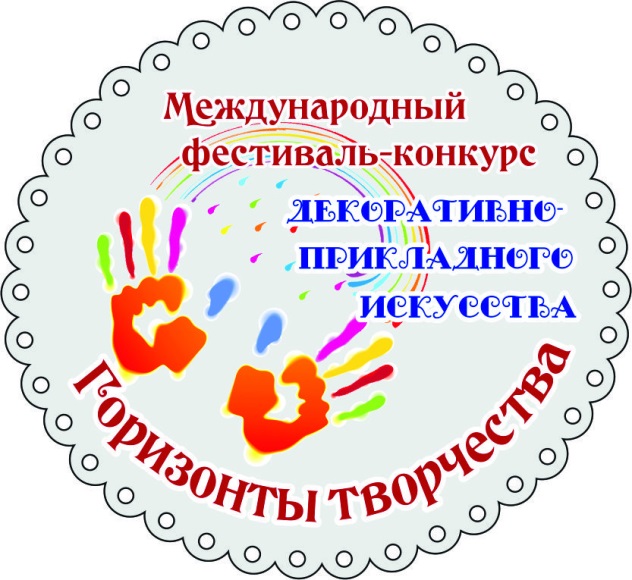 Положениео II Международном фестивале – конкурседекоративно-прикладного искусства«Горизонты творчества» Конкурс проводится в дистанционной форме по фотографиям работ с 20 апреля  по  15 июня  2021 годаОрганизатор фестиваляМуниципальное учреждение культуры «Дворец культуры «Октябрь» муниципального образования «город Волгодонск»При информационной поддержке ГАУК Ростовской области «Областной дом народного творчества»Условия участия и порядок проведенияК участию приглашаются мастера декоративно-прикладного искусства, мастера народных художественных промыслов, мастера-ремесленники, представители различных творческих направлений прикладного искусства всех Федеральных округов Российской Федерации и стран дальнего и ближнего зарубежья;Дата проведения с 20.04.21 г. по 15.06.2021 г.;Заявки с конкурсным материалом принимаются до 15 июня (включительно) по  электронному адресу  goriz.tv@mail.ru;Итоги конкурса будут подведены 24-25.06.2021 г.Имена победителей и фото конкурсных работ будут размещены на сайте МАУК ДК «Октябрь» www.dkvolgodonsk.ruРассылка дипломов участникам – с 25.06. по 30.06.2021г.Участникам необходимо прислать пять фотографий работ в одной технике исполнения (номинации)  и одно фото мастера на фоне своих работ. Фотографии должны быть в цифровом формате JPG либо TIFF, хорошего качества. Крупным планом должны  просматриваться детали работы.Цель и задачи фестиваля:Создание условий для возрождения традиционного декоративно-прикладного и искусства, популяризации народных промыслов и ремесел, восстановления ценности ручного творческого труда;Привлечение внимания общественности к сохранению и развитию традиционной народной культуры, приобщения подрастающего поколения к ее истокам. Конкурсные номинации:Виды и жанры декоративно-прикладного искусства, традиционных ремесел, допускаемые на фестиваль:БатикБисероплетениеВаляние из шерстиВышивкаВязание/МакрамеГончарное ремесло/КерамикаКружевоплетениеЛоскутное шитьеНародная игрушка/куклаРабота со стекломТкачествоХудожественная обработка дереваХудожественная обработка кожиХудожественная обработка металлаХудожественная роспись (по дереву, стеклу)Ювелирное искусстводругие виды творческих направленийВозрастные категории участников:9 – 15 лет 16  - 20 лет20 лет и старшеПри оценке конкурсных изделий будут учитываться следующие критерии:Качество выполнения изделия: завершённость, детальность проработки, соответствие технологии, сложность техники исполнения;Соответствие художественно - стилистическим особенностям заявленного вида декоративно – прикладного искусства;Оригинальность идеи;Учет особенностей регионального компонента.Награждение участников фестиваля:Победители конкурса определяются независимым жюри.Жюри конкурса определяет Дипломантов, Лауреатов I, II, III степени, ГРАН-ПРИ  в каждой возрастной категории. Всем участникам высылаются электронные версии дипломов.Печатная версия диплома будет вручена тем мастерам данного фестиваля-конкурса, которые так же примут участие в очном фестивале «Город мастеров» в рамках IV Межрегионального фестиваля «Шелковый путь на Дону» в городе Волгодонске 20-21 августа 2021 года.Жюри фестиваля:1.  Черникова Ольга Ильинична – Председатель жюри – директор ГБУКРК «Центр народного творчества Республики Крым», заслуженный работник культуры Республики Крым (г. Симферополь);2.  Голованова Марина Михайловна – член Союза художников России, член Творческого союза художников России, член Союза дизайнеров России, доцент кафедры "Дизайн и конструирование изделий лёгкой промышленности" ДГТУ, мастер ДПИ (г. Ростов-на-Дону);3. Смолина Татьяна Владимировна – кандидат педагогических наук, доцент, заведующая кафедрой художественного факультета искусств ТГПИ имени А.П. Чехова (г. Таганрог).Решение жюри не обсуждается и пересмотру не подлежит.Финансовые условияОрганизационный взнос  за участие в фестивале-конкурсе  составляет:- участие в одной номинации (одно направление ДПИ) составляет 200 рублей.- участие в двух и более - 150 рублей за каждую номинацию.Оплатить участие можно следующими способами:Для физических лиц: Можно оплатить через Сбербанк Онлайн или другой Онлайн банк.Для юридических лиц: Если оплата производится организацией (юридическое лицо) безналичным расчётом, необходимо выслать нам на электронный адрес  реквизиты этой организации для выставления счета.При получении заявки, вам  отправляется счет на оплату, после получения квитанции об оплате работа отправляется жюри, после оценки работы всеми членами жюри участнику на  его электронный адрес высылается диплом.Администратор фестиваля-конкурса (по работе с заявками):Сельдюкова Анна Анатольевна.8 - 989 – 507- 38- 56;E-mail: goriz.tv@mail.ru 